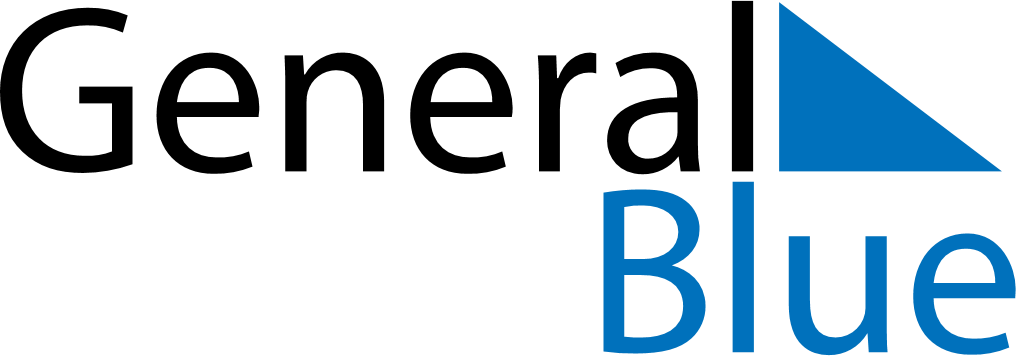 October 2024October 2024October 2024October 2024October 2024October 2024Cork, Munster, IrelandCork, Munster, IrelandCork, Munster, IrelandCork, Munster, IrelandCork, Munster, IrelandCork, Munster, IrelandSunday Monday Tuesday Wednesday Thursday Friday Saturday 1 2 3 4 5 Sunrise: 7:34 AM Sunset: 7:12 PM Daylight: 11 hours and 37 minutes. Sunrise: 7:36 AM Sunset: 7:09 PM Daylight: 11 hours and 33 minutes. Sunrise: 7:38 AM Sunset: 7:07 PM Daylight: 11 hours and 29 minutes. Sunrise: 7:39 AM Sunset: 7:05 PM Daylight: 11 hours and 25 minutes. Sunrise: 7:41 AM Sunset: 7:02 PM Daylight: 11 hours and 21 minutes. 6 7 8 9 10 11 12 Sunrise: 7:43 AM Sunset: 7:00 PM Daylight: 11 hours and 17 minutes. Sunrise: 7:45 AM Sunset: 6:58 PM Daylight: 11 hours and 13 minutes. Sunrise: 7:46 AM Sunset: 6:56 PM Daylight: 11 hours and 9 minutes. Sunrise: 7:48 AM Sunset: 6:53 PM Daylight: 11 hours and 5 minutes. Sunrise: 7:50 AM Sunset: 6:51 PM Daylight: 11 hours and 1 minute. Sunrise: 7:51 AM Sunset: 6:49 PM Daylight: 10 hours and 57 minutes. Sunrise: 7:53 AM Sunset: 6:47 PM Daylight: 10 hours and 53 minutes. 13 14 15 16 17 18 19 Sunrise: 7:55 AM Sunset: 6:44 PM Daylight: 10 hours and 49 minutes. Sunrise: 7:56 AM Sunset: 6:42 PM Daylight: 10 hours and 45 minutes. Sunrise: 7:58 AM Sunset: 6:40 PM Daylight: 10 hours and 41 minutes. Sunrise: 8:00 AM Sunset: 6:38 PM Daylight: 10 hours and 38 minutes. Sunrise: 8:02 AM Sunset: 6:36 PM Daylight: 10 hours and 34 minutes. Sunrise: 8:03 AM Sunset: 6:34 PM Daylight: 10 hours and 30 minutes. Sunrise: 8:05 AM Sunset: 6:32 PM Daylight: 10 hours and 26 minutes. 20 21 22 23 24 25 26 Sunrise: 8:07 AM Sunset: 6:29 PM Daylight: 10 hours and 22 minutes. Sunrise: 8:09 AM Sunset: 6:27 PM Daylight: 10 hours and 18 minutes. Sunrise: 8:10 AM Sunset: 6:25 PM Daylight: 10 hours and 14 minutes. Sunrise: 8:12 AM Sunset: 6:23 PM Daylight: 10 hours and 11 minutes. Sunrise: 8:14 AM Sunset: 6:21 PM Daylight: 10 hours and 7 minutes. Sunrise: 8:16 AM Sunset: 6:19 PM Daylight: 10 hours and 3 minutes. Sunrise: 8:17 AM Sunset: 6:17 PM Daylight: 9 hours and 59 minutes. 27 28 29 30 31 Sunrise: 7:19 AM Sunset: 5:15 PM Daylight: 9 hours and 55 minutes. Sunrise: 7:21 AM Sunset: 5:13 PM Daylight: 9 hours and 52 minutes. Sunrise: 7:23 AM Sunset: 5:11 PM Daylight: 9 hours and 48 minutes. Sunrise: 7:25 AM Sunset: 5:09 PM Daylight: 9 hours and 44 minutes. Sunrise: 7:26 AM Sunset: 5:08 PM Daylight: 9 hours and 41 minutes. 